ALLEGATO al C.U. N. 11 del   13 Ottobre  2022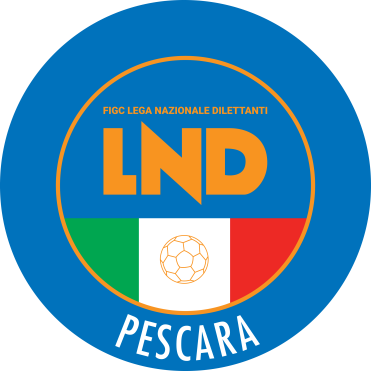 CALENDARIO :CAMPIONATO PROVINCIALE UNDER 19- JUNIORESSTAGIONE SPORTIVA 2022/2023     N.B. GLI ALLEGATI IN OGGETTO FANNO PARTE INTEGRANTE DEL C.U.N.11 DEL 13 ottobre 2022IL PRESENTE CALENDARIO E’ DI PROPRIETA' RISERVATA DEL COMITATO REGIONALE ABRUZZO, PER LA SUA	     RIPRODUZIONE, A QUALSIASI TITOLO, E' NECESSARIA L'AUTORIZZAZIONE PREVENTIVA DEL COMITATO STESSO* DELEGAZIONE          *                                                                                                               F. I. G. C. - LEGA NAZIONALE DILETTANTI * PESCARA              *                                                   ************************************************************************                                                   *                                                                      *                                                   *   JUNIORES PESCARA                     GIRONE:   A                   *                                                   *                                                                      *                                                   ************************************************************************.--------------------------------------------------------------.   .--------------------------------------------------------------.| ANDATA: 15/10/22 |                       | RITORNO: 21/01/23 |   | ANDATA: 26/11/22 |                       | RITORNO:  4/03/23 || ORE...: 15:30    |   1  G I O R N A T A  | ORE....: 14:30    |   | ORE...: 14:30    |  6  G I O R N A T A   | ORE....: 15:00    ||--------------------------------------------------------------|   |--------------------------------------------------------------|| LAURETUM 1952                -  IL DELFINO CURI PESCARA      |   |  CEPAGATTI                    -  CASTELLAMARE PESCARA NORD   || MANOPPELLO ARABONA           -  CEPAGATTI                    |   |  IL DELFINO CURI PESCARA      -  ACCADEMIA BIANCAZZURRA      || PIANELLA 2012                -  CASTELLAMARE PESCARA NORD    |   |  LAURETUM 1952                -  TURRIS CALCIO VAL PESCARA   || PRO TIRINO CALCIO PESCARA    -  ACCADEMIA BIANCAZZURRA       |   |  MANOPPELLO ARABONA           -  PRO TIRINO CALCIO PESCARA   || TURRIS CALCIO VAL PESCARA    -  VIS MONTESILVANO CALCIO      |   |  PIANELLA 2012                -  VIS MONTESILVANO CALCIO     |.--------------------------------------------------------------.   .--------------------------------------------------------------.| ANDATA: 22/10/22 |                       | RITORNO: 28/01/23 |   | ANDATA:  3/12/22 |                       | RITORNO: 11/03/23 || ORE...: 15:30    |   2  G I O R N A T A  | ORE....: 15:00    |   | ORE...: 14:30    |  7  G I O R N A T A   | ORE....: 15:00    ||--------------------------------------------------------------|   |--------------------------------------------------------------|| ACCADEMIA BIANCAZZURRA       -  TURRIS CALCIO VAL PESCARA    |   |  ACCADEMIA BIANCAZZURRA       -  LAURETUM 1952               || CASTELLAMARE PESCARA NORD    -  PRO TIRINO CALCIO PESCARA    |   |  CASTELLAMARE PESCARA NORD    -  IL DELFINO CURI PESCARA     || CEPAGATTI                    -  PIANELLA 2012                |   |  PRO TIRINO CALCIO PESCARA    -  PIANELLA 2012               || IL DELFINO CURI PESCARA      -  MANOPPELLO ARABONA           |   |  TURRIS CALCIO VAL PESCARA    -  MANOPPELLO ARABONA          || VIS MONTESILVANO CALCIO      -  LAURETUM 1952                |   |  VIS MONTESILVANO CALCIO      -  CEPAGATTI                   |.--------------------------------------------------------------.   .--------------------------------------------------------------.| ANDATA: 29/10/22 |                       | RITORNO:  4/02/23 |   | ANDATA: 10/12/22 |                       | RITORNO: 25/03/23 || ORE...: 15:30    |   3  G I O R N A T A  | ORE....: 15:00    |   | ORE...: 14:30    |  8  G I O R N A T A   | ORE....: 15:00    ||--------------------------------------------------------------|   |--------------------------------------------------------------|| MANOPPELLO ARABONA           -  LAURETUM 1952                |   |  IL DELFINO CURI PESCARA      -  CEPAGATTI                   || PIANELLA 2012                -  IL DELFINO CURI PESCARA      |   |  LAURETUM 1952                -  CASTELLAMARE PESCARA NORD   || PRO TIRINO CALCIO PESCARA    -  CEPAGATTI                    |   |  MANOPPELLO ARABONA           -  ACCADEMIA BIANCAZZURRA      || TURRIS CALCIO VAL PESCARA    -  CASTELLAMARE PESCARA NORD    |   |  PIANELLA 2012                -  TURRIS CALCIO VAL PESCARA   || VIS MONTESILVANO CALCIO      -  ACCADEMIA BIANCAZZURRA       |   |  PRO TIRINO CALCIO PESCARA    -  VIS MONTESILVANO CALCIO     |.--------------------------------------------------------------.   .--------------------------------------------------------------.| ANDATA: 12/11/22 |                       | RITORNO: 11/02/23 |   | ANDATA: 17/12/22 |                       | RITORNO:  2/04/23 || ORE...: 14:30    |   4  G I O R N A T A  | ORE....: 15:00    |   | ORE...: 14:30    |  9  G I O R N A T A   | ORE....: 16:00    ||--------------------------------------------------------------|   |--------------------------------------------------------------|| CASTELLAMARE PESCARA NORD    -  ACCADEMIA BIANCAZZURRA       |   |  ACCADEMIA BIANCAZZURRA       -  PIANELLA 2012               || CEPAGATTI                    -  TURRIS CALCIO VAL PESCARA    |   |  CASTELLAMARE PESCARA NORD    -  MANOPPELLO ARABONA          || IL DELFINO CURI PESCARA      -  PRO TIRINO CALCIO PESCARA    |   |  CEPAGATTI                    -  LAURETUM 1952               || LAURETUM 1952                -  PIANELLA 2012                |   |  TURRIS CALCIO VAL PESCARA    -  PRO TIRINO CALCIO PESCARA   || MANOPPELLO ARABONA           -  VIS MONTESILVANO CALCIO      |   |  VIS MONTESILVANO CALCIO      -  IL DELFINO CURI PESCARA     |.--------------------------------------------------------------.   .--------------------------------------------------------------.| ANDATA: 19/11/22 |                       | RITORNO: 25/02/23 || ORE...: 14:30    |   5  G I O R N A T A  | ORE....: 15:00    ||--------------------------------------------------------------|| ACCADEMIA BIANCAZZURRA       -  CEPAGATTI                    || PIANELLA 2012                -  MANOPPELLO ARABONA           || PRO TIRINO CALCIO PESCARA    -  LAURETUM 1952                || TURRIS CALCIO VAL PESCARA    -  IL DELFINO CURI PESCARA      || VIS MONTESILVANO CALCIO      -  CASTELLAMARE PESCARA NORD    ||--------------------------------------------------------------|N.B. FERMO RESTANDO L’ORDINE DELLE GARE SI PREGA DI CONSULTARE SETTIMANALMENTE IL PROGRAMMA ORARIO SUL COMUNICATO UFFICIALE CON EVENTUALI VARIAZIONI DI GIORNO E ORARIO*---------------------------*                                                     *-----------------------------------*|                   |       **   E L E N C O     C A M P I     D A    G I O C O  **                                   || COMITATO          |                                                                                                 || ABRUZZO           |       **    JUNIORES PESCARA                   GIRONE:   A                                      ||---------------------------------------------------------------------------------------------------------------------| -------------------------------------------------| SOCIETA'                             | CAMPO| DENOMINAZIONE CAMPO             LOCALITA' CAMPO               |  ORA  | INDIRIZZO                        TELEFONO       ||--------------------------------------|------|---------------------------------------------------------------|-------| -------------------------------------------------|                                      |      |                                                               |       || LAURETUM 1952                        |    8 | LORETO APRUTINO "S.ACCIAVATTI"  LORETO APRUTINO               |       | C.DA SABLANICO                 |      PESCARA   ||                                      |      |                                                               |       |                                |                || MANOPPELLO ARABONA *FCL*             |   79 | MANOPPELLO SCALO COMUNALE E.A.  MANOPPELLO SCALO              |       | VIA DELLE INDUSTRIE            | 3382 33820796  ||                                      |      |                                                               |       |                                |                || PIANELLA 2012                        |  543 | PIANELLA COM.LE "NARDANGELO"    PIANELLA                      |       | LOCALITÀ NARDANGELO            |                ||                                      |      |                                                               |       |                                |                || PRO TIRINO CALCIO PESCARA            |  487 | PESCARA"SAN MARCO"              PESCARA                       |       | VIA SAN MARCO SNC              | 085  4313971   ||                                      |      |                                                               |       |                                |                || TURRIS CALCIO VAL PESCARA            |  106 | PESCARA ZANNI"E.DAGOSTINO"      PESCARA                       |       | VIA ADRIATICA NORD             |      2191588   ||                                      |      |                                                               |       |                                |                || ACCADEMIA BIANCAZZURRA               |   12 | PESCARA "ADRIANO FLACCO"        PESCARA                       |       | VIA PEPE                       | 085  42831     ||                                      |      |                                                               |       |                                |                || CASTELLAMARE PESCARA NORD            |  106 | PESCARA ZANNI"E.DAGOSTINO"      PESCARA                       |       | VIA ADRIATICA NORD             |      2191588   ||                                      |      |                                                               |       |                                |                || CEPAGATTI                            |   41 | CEPAGATTI  N.MARCANTONIO        CEPAGATTI                     |       | VIA SANTUCCIONE                |                ||                                      |      |                                                               |       |                                |                || IL DELFINO CURI PESCARA *FCL*        |  487 | PESCARA"SAN MARCO"              PESCARA                       |       | VIA SAN MARCO SNC              | 085  4313971   ||                                      |      |                                                               |       |                                |                || VIS MONTESILVANO CALCIO              |   45 | MONTESILVANO"G. SPEZIALE"       MONTESILVANO                  |       | VIA UGO FOSCOLO                | 338            ||                                      |      |                                                               |       |                                |                ||--------------------------------------|------|---------------------------------------------------------------|-------| -------------------------------------------------N.B. I CAMPI ASSEGNATI ALLE SQUADRE DI PESCARA SONO DA CONSIDERARE PURAMENTE INDICATIVI